ПАВЛОГРАДСЬКА МІСЬКА РАДАВИКОНАВЧИЙ КОМІТЕТР О З П О Р Я Д Ж Е Н Н ЯМІСЬКОГО   ГОЛОВИПро створення робочої групиз впровадження проекту «Модернізація та реконструкціясистем водопостачаннята водовідведенняу м.Павлоград» в рамкахпрограми «Чистевиробництво» Північноїекологічної фінансовоїкорпорації НЕФКОВідповідно до  п.14, 19, 20 ч.4 ст.42 Закону України ''Про місцеве самоврядування в Україні'' та з метою реалізації проекту«Модернізація та реконструкціясистем водопостачання та водовідведенняу м.Павлоград» в рамках програми «Чистевиробництво» Північної екологічної фінансовоїкорпорації НЕФКО:1. Створити  робочу групу з впровадження проекту «Модернізація та реконструкція систем водопостачання та водовідведення у м.Павлоград» в рамках програми «Чисте виробництво» Північної екологічної фінансової корпорації НЕФКОта затвердити її склад (додається).2.Координацію роботи щодо виконання даного розпорядження покласти на начальника відділу з питань залучення інвестицій, реалізації проектів та регуляторної політики  Рашитову О.С., контроль – на першого заступника міського голови Мовчана В.С. та заступника міського голови з питань діяльності виконавчих органів ради Радіонова О.М.Міський голова						                          А.О.ВершинаЗАТВЕРДЖЕНО	                                            	             Розпорядження міського голови                                                                         12.07. 2016р. № 233 – р Складробочої групи з впровадження проекту «Модернізація та реконструкція систем водопостачання та водовідведення у м.Павлоград» в рамках програми «Чисте виробництво» Північної екологічної фінансової корпорації НЕФКО 12.07. 2016р.м.Павлоград№ 233 - рМовчанВіталій СергійовичПерший заступник міськогоголови, голова робочої групи                                                            РадіоновОлександр МиколайовичЗаступник міського голови з питань                                                                                                                            діяльності виконавчих органів ради, заступник голови робочої групи                                                            РашитоваОльга Сергіївнаначальник відділу з питань залучення інвестицій, реалізації проектів та регуляторної політикиРоїкРаїса Василівнаначальник фінансового управлінняПавлоградської міської радиКарпецьОлександр СтепановичдиректорКП «Павлоградводоканал»ГуленкоГанна Юріївнаголовний бухгалтер КП «Павлоградводоканал»ЯрощукВікторГригоровичначальник виробничо-технічного відділу КП «Павлоградводоканал»РябоконьЛариса Вікторівнаголовний економістКП «Павлоградводоканал»Начальник відділу  з питань залучення інвестицій, реалізації проектів та регуляторної політики                                               О.С.Рашитова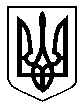 